Zadávací dokumentace na veřejnou zakázku malého rozsahu č. 1/2017na stavební práce „Výstavba požární zbrojnice“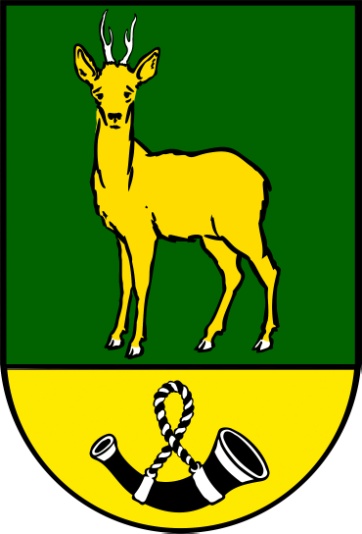 Zadavatel:Obec PísečnáPísečná 71, 561 70 PísečnáIdentifikace zadavateleNázev zadavatele:	Obec PísečnáIČ zadavatele:	00279358DIČ zadavatele:	CZ00279358Sídlo zadavatele:	Písečná 71, 561 70 PísečnáOsoba oprávněná jednat za zadavatele:	Hana Lipenská, starostka obceKontaktní osoba:	Hana LipenskáTelefon:	733562150E-mail:	pisecna@orlice.cz  Vymezení předmětu veřejné zakázkyPředmět veřejné zakázky:Předmětem veřejné zakázky je dokončení stavby požární zbrojnice.Jedná se o vnitřní příčky, instalace, omítky, podlahy, zateplení včetně venkovních omítek. Vybudování přístupu do skladu v prvním patře (chodník a venkovní schodiště).Bližší technický popis jednotlivých součástí předmětu této veřejné zakázky je uveden ve výkazu výměr, který tvoří přílohu č. 1 této zadávací dokumentace. Dále jsou podrobnější informace v projektové dokumentaci, kterou si účastník bude moci vyzvednout v úřední dny vždy od 8:00 hod. do 14:00 hod. na adrese Písečná 71, 561 70 Písečná.Předpokládaná hodnota veřejné zakázky je 1 662 471 Kč bez DPH .Klasifikace předmětu dle nařízení Evropského parlamentu a Rady (ES) č. 2195/2002 a nařízení Komise č. 2151/2003Doba a místo plnění veřejné zakázkyDoba plnění:		od 15. 5. 2017 do 30. 11. 2017Místo plnění:		Pozemková parcela číslo 917/1 v katastrálním území Písečná u Žamberka.Kritéria pro hodnocení nabídekPodané nabídky budou hodnoceny podle kritéria nejnižší nabídkové ceny v Kč bez DPH.Kvalifikační předpokladyProkázání splnění kvalifikace podle požadavků zadavatele: Splněním kvalifikace se rozumí:splnění základní způsobilostisplnění profesní způsobilostisplnění technické kvalifikaceZákladní způsobilostPožadavky na prokázání základní způsobilosti lze nahradit čestným prohlášením (příloha č. 1).Profesní způsobilostTechnická kvalifikaceNestanoví-li tato zadávací dokumentace jinak je účastník povinen předložit doklady prokazující splnění kvalifikačních předpokladů v prosté kopii.Důsledek nesplnění kvalifikaceNesplní-li a nedoloží-li účastník kvalifikaci v požadovaném rozsahu, bude vyloučen z účasti v zadávacím řízení. Obchodní podmínkynávrh smlouvy:Účastník je povinen v nabídce předložit návrh smlouvy, která bude splňovat zadávací podmínky zadavatele. Návrh smlouvy musí dále plně respektovat ustanovení obecně závazných právních předpisů. Zadavatel požaduje, aby účastníci obchodní podmínky obligatorně v plném rozsahu akceptovali a zpracovali je jako návrh smlouvy, který předloží jako součást své nabídky. Podepsaný návrh smlouvy o dílo účastníka nesmí obsahovat další ustanovení odlišná od obchodních podmínekNávrh smlouvy musí být ze strany účastníka podepsán osobou oprávněnou jednat za účastníka nebo osobou příslušně zmocněnou; originál nebo úředně ověřená kopie zmocnění musí být v takovém případě součástí nabídky účastníka. Předložení nepodepsaného textu smlouvy není předložením návrhu této smlouvy. Nabídka účastníka se tak stává neúplnou a zadavatel vyloučí takového účastníka z další účasti na veřejné zakázce. V návrhu smlouvy je účastník povinen plně respektovat vedle níže uvedených obchodních podmínek také požadavky na způsob zpracování nabídkové ceny. Nedodržení obchodních podmínek může být důvodem k vyřazení účastníka z další účasti v zadávacím řízení.termín realizace/dodání:Účastník uvede termín dokončení díla.Účastník je povinen dokončit dílo nejpozději do 30. 11. 2017. Zadavatel požaduje zahájení plnění veřejné zakázky od 15. 5. 2017. Zadavatel si vyhrazuje možnost posunutí termínu s ohledem na své provozní a organizační potřeby a vybranému dodavateli z takového posunu za žádných okolností nemůže vyplývat právo na účtování jakýchkoliv smluvních pokut, navýšení cen či náhrad škod.záruční doba:Účastník prokáže splnění této obchodní podmínky zapracováním dále požadovaných údajů do návrhu smlouvy. Zadavatel požaduje níže uvedené záruční doby a jejich minimální délky:Záruka za jakost celého předmětu veřejné zakázky bude činit minimálně 60 měsíců. Záruční doba začíná běžet ode dne předání a převzetí díla. smluvní pokuta:Účastník prokáže splnění této obchodní podmínky zapracováním dále požadovaných údajů do návrhu smlouvy:Smluvní pokuta za prodlení s předáním díla ve výši 5.000,-  Kč za každý započatý den prodlení. Smluvní pokuta za neodstranění vad a nedodělků v záruční době do 10 dnů od prokázaného obdržení reklamace zhotovitelem ve výši 3.000,- Kč za každý započatý den prodlení a vadu.platební podmínky:Zadavatel neposkytuje zálohy.Platby budou prováděny na základě měsíční fakturace na základě soupisu skutečně provedených a odsouhlasených prací. Nedílnou součástí faktury musí být soupis objednatelem potvrzených provedených prací. Bez tohoto soupisu je daňový doklad neplatný.Platby budou provedeny převodem finančních prostředků na účet zhotovitele v termínu do 30 dnů po předání faktury objednateli. Termínem úhrady se rozumí den připsání  peněžních prostředků na účet zhotovitele.Objednatel uhradí zhotoviteli provedené práce dílčími fakturami do výše 90% z celkového smluvního finančního plnění. Zbývajících 10% z celkového smluvního plnění uhradí objednatel zhotoviteli po předání a převzetí díla bez vad a nedodělků.Platby budou probíhat výhradně v Kč a rovněž veškeré cenové údaje budou v Kč.podmínky, při jejichž splnění je možno překročit výši nabídkové ceny:Účastník může do návrhu smlouvy zahrnout následující možnosti změny sjednané ceny: pokud po podpisu smlouvy a před termínem dokončení díla dojde ke změnám sazeb DPH;pokud Objednatel bude požadovat i provedení jiných prací nebo dodávek, než těch, které vyplývají ze zadávací dokumentace.pokud Objednatel bude požadovat jinou kvalitu nebo druh dodávek, než tu, která byla určena nabídkou účastníka;pokud se při realizaci díla vyskytnou skutečnosti, které nebyly v době sjednání smlouvy známy a zhotovitel je nezavinil ani nemohl předvídat a tyto skutečnosti mají prokazatelný vliv na sjednanou cenu.Kurzové rozdíly nejsou důvodem ke zvýšení/snížení ceny. způsob zpracování nabídkové ceny:Účastník stanoví nabídkovou cenu jako celkovou cenu za celé plnění veřejné zakázky včetně všech souvisejících činností. V této ceně musí být zahrnuty veškeré náklady nezbytné k plnění veřejné zakázky a tato cena bude stanovena jako „cena nejvýše přípustná“. Účastník předloží detailní rozpis ceny dle jednotlivých položek předmětu plnění dle výkazu výměr. Účastník odpovídá za úplnost specifikace veškerých činností souvisejících s plněním předmětu této veřejné zakázky při zpracování nabídkové ceny.Nabídková cena bude uvedena v Kč a to v členění - nabídková cena bez daně z přidané hodnoty (DPH), samostatně DPH s příslušnou sazbou a nabídková cena včetně DPH. Nabídková cena v tomto členění bude uvedena na krycím listu nabídky.Požadavky na obsahové členění a způsob zpracování nabídky a dokladů k prokázání splnění kvalifikaceZpůsob a forma zpracování nabídky a dokladů k prokázání kvalifikace:Nabídku a doklady k prokázání splnění kvalifikace je účastník povinen podat písemně v originále (označeném „ORIGINÁL“) v souladu se zadávacími podmínkami, a to včetně požadovaného řazení nabídky a dokladů k prokázání splnění kvalifikace.Nabídka a doklady k prokázání splnění kvalifikace musí být společně s veškerými požadovanými doklady a přílohami svázány do jednoho svazku.Tento svazek musí být na první straně označen názvem svazku, názvem veřejné zakázky, obchodní firmou a sídlem účastníka a údajem, zda se jedná o originál či kopii.Veškeré doklady musí být zpracovány v českém jazyce a vytištěny kvalitním způsobem tak, aby byly dobře čitelné. Žádný doklad nesmí obsahovat opravy a přepisy, které by zadavatele mohly uvést v omyl.Svazek včetně veškerých příloh musí být dostatečným způsobem zajištěn proti manipulaci s jednotlivými listy, a to opatřením každého svazku takovými bezpečnostními prvky, které vyloučí možnost jejich neoprávněného nahrazení (např. provázek či přelepky opatřené podpisem účastníka a jeho razítkem, popř. dalšími).Všechny listy každého ze svazků musí být očíslovány průběžnou číselnou řadou počínající číslem 1. Posledním listem každého svazku musí být podepsané prohlášení účastníka, v němž uvede celkový počet všech listů ve svazku. Požadavky na jednotné uspořádání písemné nabídky a dokladů k prokázání splnění kvalifikace: Účastník sestaví svazky nabídky a dokladů k splnění kvalifikace v níže vymezeném pořadí. identifikační údaje o účastníkovi obsah svazkucenová nabídka doklady prokazující splnění základní způsobilosti doklady prokazující splnění profesní způsobilostipodepsaný návrh smlouvy další doklady požadované v zadávací dokumentaci, pokud jsou potřeba (např. plná moc)prohlášení o počtu listůZpůsob a místo pro podání nabídekObálka obsahující nabídku a doklady k prokázání splnění kvalifikace bude doručena doporučeně poštou nebo osobním podáním (v pracovních dnech v době od 8:00 do 14:00 hod.)  na adresu  Obec Písečná, Písečná 71, 561 70 Písečná, a to nejpozději do konce lhůty stanovené pro podávání nabídek, tj. do 3. 5. 2017 do 15:00 hod. Účastník je povinen nabídku a doklady k prokázání splnění kvalifikace doručit v uzavřené obálce (balíku). Obálka bude uzavřena, opatřena přelepkami s podpisem a razítkem účastníka a zřetelně označena nápisem:NEOTVÍRAT –  VEŘEJNÁ ZAKÁZKA č. 1/2017	 „Výstavba požární zbrojnice“Na obálce nabídky musí být uvedena adresa, na níž je možno nabídku vrátit. Zadavatel bude doručené nabídky evidovat a přidělí jim pořadové číslo. Požadavek zadavatele na poskytnutí jistotySložení jistoty zadavatel nepožaduje.  Zadávací lhůtaZadavatel stanovuje konec zadávací lhůty dnem 31. 7. 2017. Všichni účastníci jsou do okamžiku uplynutí této lhůty svými nabídkami vázáni. Účastník je povinen v rámci své nabídky předložit prohlášení o vázanosti celým obsahem své nabídky po celou dobu zadávací lhůty.   Práva zadavateleZadavatel si vyhrazuje právo na odmítnutí všech předložených nabídek.Zadavatel si vyhrazuje právo na zrušení výběrového řízení.Zadavatel si vyhrazuje právo ponechat si všechny obdržené nabídky, které byly řádně doručeny v rámci lhůty pro podávání nabídek.Zadavatel nebude účastníkům hradit žádné náklady spojené s účastí v zadávacím řízení. Tyto náklady nesou účastníci sami.Zadavatel si vyhrazuje právo jednat o konečném znění smlouvy s výjimkou ustanovení, které byly předmětem hodnocení nabídky.  Variantní řešeníZadavatel nepřipouští variantní řešení.V Písečné dne 13. 4. 2017				  	…………………………..			  	 Hana Lipenská	               		              starostka obce PísečnáPříloha:Projektová dokumentace, výkaz výměr a čestné prohlášení v elektronické podoběNázevCPVMěrná jednotkaRozsahStavební práce45000000-7soubor1Základní způsobilost splňuje dodavatel:Způsob prokázání splnění:Který nebyl v zemi svého sídla v posledních 5 letech před zahájením zadávacího řízení pravomocně odsouzen pro trestný čin uvedený v příloze č. 3 k tomuto zákonu nebo obdobný trestný čin podle právního řádu země sídla dodavatele; k zahlazeným odsouzením se nepřihlíží.Výpis z evidence Rejstříku trestů, který nesmí být k poslednímu dni, ke kterému má být prokázáno splnění kvalifikace, starší 90 kalendářních dnů. Jde-li o právnickou osobu, musí tento předpoklad splňovat statutární orgán nebo každý člen statutárního orgánu, a je-li statutárním orgánem dodavatele či členem statutárního orgánu dodavatele právnická osoba, musí tento předpoklad splňovat statutární orgán nebo každý člen statutárního orgánu této právnické osoby; podává-li nabídku či žádost o účast zahraniční právnická osoba prostřednictvím své organizační složky, musí předpoklad podle tohoto písmene splňovat vedle uvedených osob rovněž vedoucí této organizační složky; tento základní kvalifikační předpoklad musí dodavatel splňovat jak ve vztahu k území České republiky, tak k zemi svého sídla, místa podnikání či bydliště,Který nemá v České republice nebo v zemi svého sídla v evidenci daní splatný daňový nedoplatek. Potvrzení příslušného finančního úřadu a ve vztahu ke spotřební dani čestné prohlášení, které nesmějí být k poslednímu dni, ke kterému má být prokázáno splnění kvalifikace, starší 90 kalendářních dnů. Čestné prohlášení musí být podepsané osobou oprávněnou jednat za dodavatele.Který nemá v České republice nebo v zemi svého sídla splatný nedoplatek na pojistném nebo na penále na veřejné zdravotní pojištění.Čestné prohlášení, které nesmí být k poslednímu dni, ke kterému má být prokázáno splnění kvalifikace, starší 90 kalendářních dnů. Čestné prohlášení musí být podepsané osobou oprávněnou jednat za dodavatele.Který nemá v České republice nebo v zemi svého sídla splatný nedoplatek na pojištění nebo na penále na sociální zabezpečení a příspěvku na státní politiku zaměstnanosti.Potvrzení příslušného orgánu či instituce, které nesmí být k poslednímu dni, ke kterému má být prokázáno splnění kvalifikace, starší 90 kalendářních dnů.Který není v likvidaci, proti němuž nebylo vydáno rozhodnutí o úpadku, vůči němuž nebyla nařízena nucená správa podle právního předpisu nebo v obdobné situaci podle právního řádu země sídla dodavatele.Výpis z obchodního rejstříku, nebo předložení písemného čestného prohlášení v případě, že není v obchodním rejstříku zapsánSplnění způsobilosti prokáže dodavatel předložením:Způsob prokázání splnění:Výpisu z obchodního rejstříku nebo jiné obdobné evidence, pokud jiný právní předpis zápis do takové evidence vyžaduje.Výpis z obchodního rejstříku, pokud je v něm zapsán, či výpis z jiné obdobné evidence, pokud je v ní zapsán. Výpis z obchodního rejstříku nesmí být k poslednímu dni, ke kterému má být prokázáno splnění kvalifikace, starší 90 kalendářních dnů.Dokladu o oprávnění podnikat v rozsahu odpovídajícím předmětu veřejné zakázky, pokud jiné právní předpisy takové oprávnění vyžadují.Doklady o oprávnění k podnikání (živnostenské listy) pokrývající předmět veřejné zakázky, zejména doklad prokazující příslušné živnostenské oprávnění, které opravňuje k podnikání v oboru „Provádění staveb, jejich změn a odstraňování“, případně výpis ze živnostenského rejstříku, z kterého tohoto oprávnění vyplývá.Splnění technické kvalifikace prokazuje účastník předložením:Způsob prokázání splnění:Seznamu stavebních prací poskytnutých za posledních 5 let před zahájením zadávacího řízení včetně uvedení ceny a doby jejich poskytnutí a identifikace objednatele. Z předloženého seznamu musí vyplývat, že dodavatel  v  uvedeném  období  realizoval nejméně 3 stavební  práce  obdobného plnění ve výši alespoň 1 milion Kč.Předložením seznamu stavebních prací, poskytnutých dodavatelem v posledních 5 letech s uvedením jejich rozsahu a doby plnění; přílohou tohoto seznamu musí býtosvědčení objednatelů o řádném plnění nejvýznamnějších referenčních stavebních prací. Součástí osvědčení musí být uvedení ceny referenční zakázky, doba a místo provádění referenční zakázky. Osvědčení musí dále  obsahovat údaj o tom, zda nejvýznamnější referenční stavební práce byly provedeny řádně a odborně, současně musí být v osvědčení uvedena kontaktní osoba příslušného objednatele, u které bude možné poskytnutí referenční zakázky ověřit, včetně kontaktu na tuto osobu.Osvědčení bude podepsáno osobou oprávněnou jednat za objednatele. Za osobu oprávněnou jednat za objednatele se považuje osoba statutárního orgánu u právnické osoby, popř. jeho zmocněného zástupce, za osobu oprávněnou jednat za fyzickou osobu se považuje tato fyzická osoba, popř. její zmocněný zástupce. V případě zmocnění musí být součástí nabídky plná moc v originále nebo v ověřené kopii.Čestná prohlášení a návrh smlouvy budou podepsány osobou oprávněnou jednat za účastníka. V případě, že nabídku nebude podepisovat statutární orgán účastníka, je nutno přiložit podepsanou a úředně ověřenou plnou moc k zastupování účastníka.